КОНСУЛЬТАЦИЯдля педагоговLEGO-конструирование с детьми дошкольного возрастаСоставила воспитатель Сокова С.Н. МДОУ «Детский сад 215»  г. Ярославль 2021г.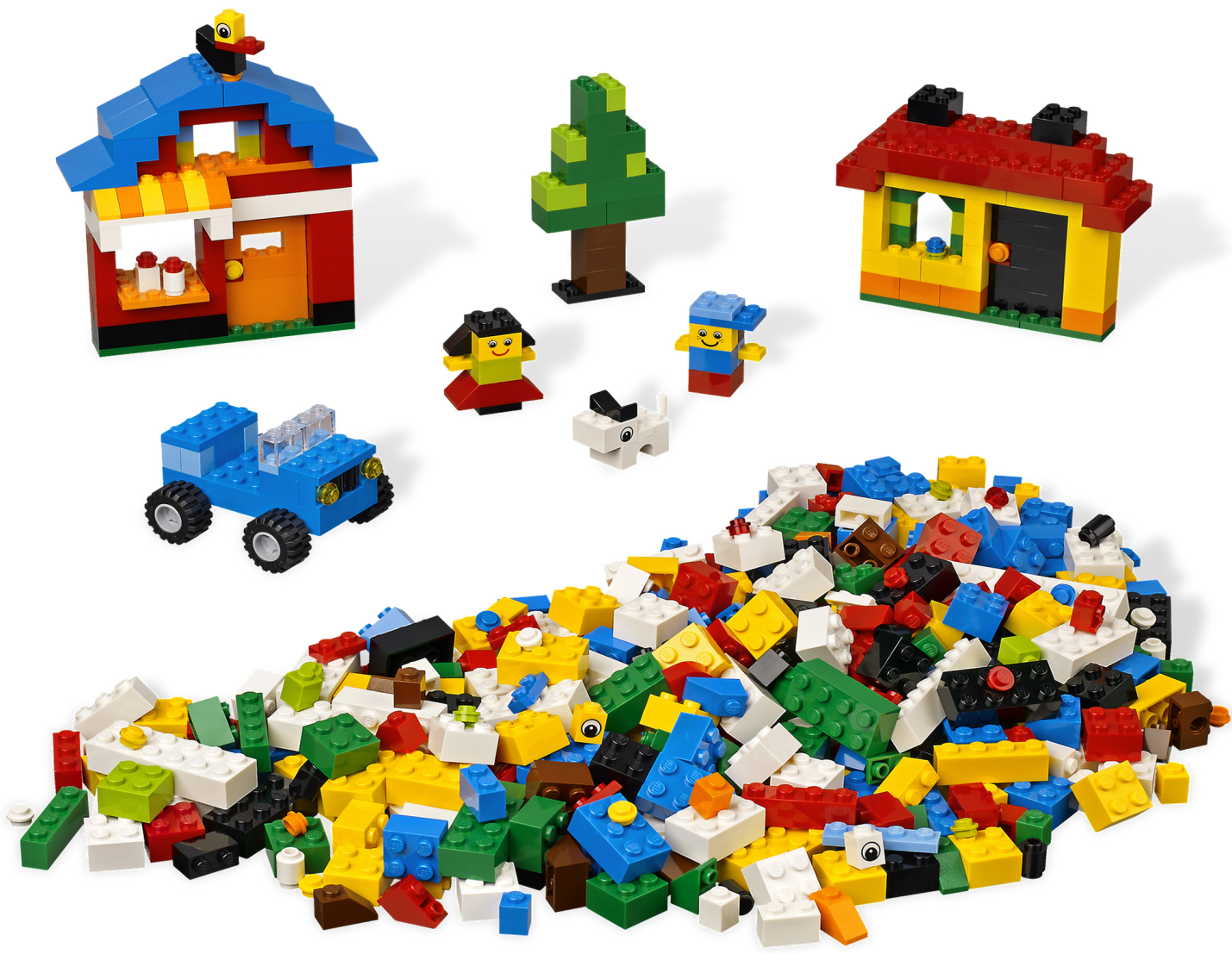 LEGO - педагогика – одна из известных и распространенных сегодня педагогических систем, использующая трехмерные модели реального мира и предметно-игровую среду обучения и развития ребенка.Ребенок – прирожденный конструктор, изобретатель и исследователь. Эти заложенные природой задачи особенно быстро реализуются и совершенствуются в конструировании, ведь ребёнок имеет неограниченную возможность придумывать и создавать свои постройки, конструкции, проявляя любознательность, сообразительность, смекалку и творчество. Детей увлекающихся  LEGO  - конструированием отличают богатые фантазия и воображение, активное стремление к созидательной деятельности, желание экспериментировать, изобретать, у них развиты пространственное, логическое, математическое, ассоциативное мышление, память, а именно это является основой интеллектуального развития и показателем готовности ребенка к школе.Что такое конструктор  LEGO- для ребенка?Это буря эмоций, восторг, сменяющийся любопытством. Что ждет его в этой загадочной коробочке? Целые города с добродушными жителями, аэропорты, военные корабли, железные дороги, замки с отважными рыцарями и прекрасными принцессами, милые уютные домики с настоящим семейство и многое-многое другое. LEGO — это поистине универсальная игрушка, одинаково обожаемая и мальчишками, и девчонками. Причем играть в него могут даже самые маленькие крохи, которым едва исполнилось полтора годика. И для подростков найдется немало интереснейших конструкторов для экспериментирования, которыми нередко увлекаются даже взрослые, мечтая снова окунуться в сладкие объятья детства.А еще   LEGO вырабатывает у детей тягу к творчеству и познанию нового. Ведь эти конструкторы предоставляют практически неограниченные возможности для моделирования. Сегодня ты властелин фантастического звездолета, завтра — мирный фермер или хозяин зоопарка. С помощью конструкторских наборов малыши постигают окружающий мир в изумительно ярких красках, свойственных цветным кубикам   LEGO. «Развитие познавательных способностей с помощью   LEGO - конструирования»Конструирование теснейшим образом связано с  интеллектуальным развитием ребенка. Особое значение оно имеет для совершенствования остроты зрения, точности цветовосприятия, тактильных качеств, восприятия формы и габаритов объекта, пространства. Дети пробуют установить, на что похож предмет и чем он отличается от других; овладевают умением соизмерять ширину, длину, высоту предметов; начинают решать конструктивные задачи «на глаз». Дети учатся совместно решать задачи, распределять роли, объяснять друг другу важность данного конструктивного решения. Для детей в возрасте от трех до семи лет основой обучения должна быть игра - в ее процессе малыши начинают подражать взрослым, пробовать свои силы, фантазировать, экспериментировать.Дети играют со всем, что попадается им в руки, поэтому им нужны для игр безопасные и прочные вещи,  конструктор   LEGO даёт им возможность для экспериментирования и самовыражения.Конструкторы  LEGO представляют собой разнообразные тематические серии, сконструированные на основе базовых строительных элементов – разноцветных кирпичиков   LEGO.  Кроме того,   LEGO - непростая игрушка, она обучает и развивает ребенка. Собрал одну игрушку – надоела, включи фантазию и собери новую, используя только свой собственный ум и изобретательность! 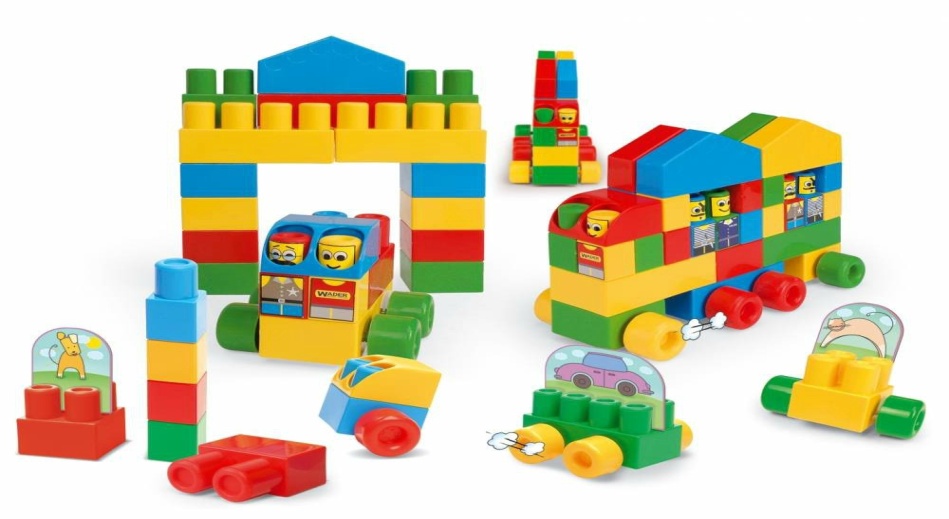 Играя в    LEGO дети:* Развивают мелкую моторику рук стимулирующие в будущем общее речевое развитие и умственные способности*Учатся правильно и быстро ориентироваться в пространстве*Получают математические знания о счете, форме, пропорции, симметрии* Расширяют свои представления об окружающем мире - об архитектуре, транспорте, ландшафте*Развивают внимание, способность сосредоточиться, память, мышление*Учатся воображать, фантазировать, творчески мыслить*Овладевают  умением мысленно разделить предмет на составные части и собрать из частей целое*Учатся общаться друг с другом, устраивать совместные игры, уважать свой и чужой трудРабота с конструкторами   LEGO позволяет детям в форме познавательной игры узнать много всего важного и развить необходимые в дальнейшей жизни навыки.Основные принципы использования  LEGO-технологий:*  доступность и наглядность материала
* систематичность и последовательность обучения и воспитания
* работа по индивидуальной траектории с учетом возрастных особенностей детей
* личностно-ориентированный подход (обращение к опыту ребенка, предоставление детям широкой самостоятельности, поощрение их инициативы)
Игры  LEGO  выступают способом исследования и ориентации ребенка в реальном мире.
Следует подчеркнуть, что работа по развитию речи с применением  LEGO-технологий делает логопедический процесс более результативным. Дети воспринимают занятия как игру, которая не вызывает у них негативизма, а приучает детей к внимательности, усидчивости, точному выполнению инструкций. Все это помогает лучшему усвоению не только коррекционного, но и основного материала, предполагаемого в рамках основной образовательной программы.
Этапы развития способностей к LEGO конструированию: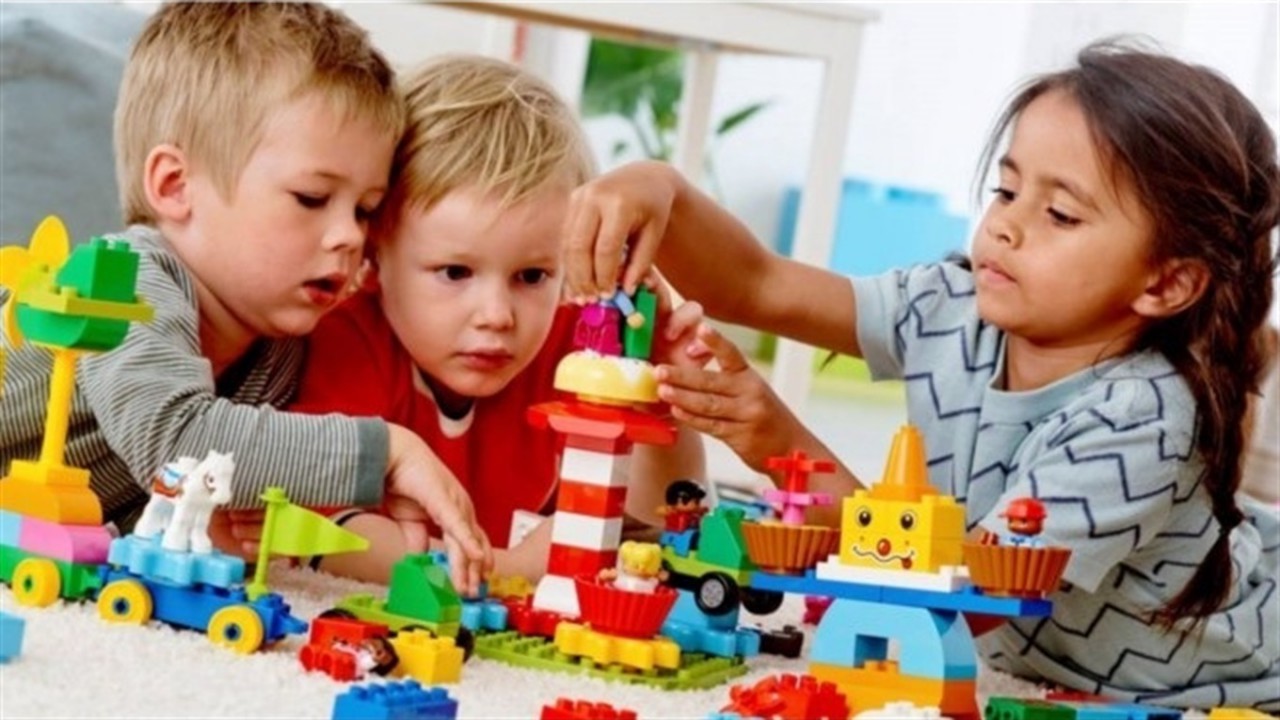 * Планировать предстоящую деятельность, представлять ход работы по операциям, описывать окончательный результат готового изделия.
* Овладевать элементами графической грамотности: умение охарактеризовать модель.
*Самостоятельно конструировать. 
* Овладевать конкретными конструкторскими умениями во взаимодействии с воспитателем и детьми.
*Самоконтроль во время конструирования и взаимопроверка детей за выполнением модели в соответствии с поставленными задачами и запланированным образцом.

  Таким образом, работа по развитию речи с применением  LEGO-технологий является примером инновационного подхода в педагогике, в полной мере отвечающего требованиям современной системы образования и воспитания. Использование конструирования в образовательном процессе направлено не только на развитие речевой функции, но и на развитие личности ребенка в целом.Виды LEGO -конструктора можно классифицировать следующим образом.По возрастным категориям.Для малышей в возрасте от 1 года до 3 лет идеальным конструктором будет Lego Duplo . Помимо деталей для строительства простых домиков или конструирования машинок, такие тематические наборы содержат крупные цельные фигурки известных героев или животных.Для детей 3-6 лет конструкторы Lego Dаsta представлены в самом большом ассортименте –  для конструирования транспортных средств и сооружений домов, тематических наборов – специальная техника( пожарные, полицейские машины, машины для уборки улиц, автоподъемники и др.)LEGO Friends - серия "Подружки" разработана специально для девочек. Героини серии - 5 подружек, которые живут веселой и насыщенной жизнью, включая игровые фигурки, что позволяет проигрывать различные сценарии.LEGO City позволит ребенку построить города своей мечты, познакомиться с различными профессиями. Городские профессии, самые популярные это полицейские и пожарные,  элементы городской инфраструктуры, здания и игровые фигурки.LEGO Ninjago Наборы LEGO Ninjago разработаны для деток постарше от 6 лет, в основе лежат события сериала «Ниндзяго: Мастера Кружитцу». В составе имеются  элементы классического конструктора, так и коллекционные фигурки ниндзя. По половому различию.- Наборы для девочек чаще входят конструкторы для сборки животных, домов, магазинов, салонов, а также тематические наборы о принцессах, куклах, других сказочных и придуманных героях- Наборы  для мальчиков предпочтительнее машины, самолеты, роботы.По тематике.Большинство LEGO наборов  посвящено определенной тематике: например транспортной, для собирания дорог и машин, а также строительной, о растениях, о животных. Кроме того, существуют как тематические наборы, так и базовые – для расширения ассортимента деталей конструктора.По виду материала. В серии наборов LEGO  есть твердые и мягкие детали, а также твердые игрушки со специальной шершавостью на поверхности для развития тактильных ощущений для детей.Для успешного проведения деятельности с LEGO конструктором необходимо соблюдать некоторые условия:- формировать группы детей не более 8 человек- организовывать свободный доступ к конструктору, чтобы дети могли выбирать нужные им детали- подробно знакомить детей с образцом (схемой, темой и т. д.)- обеспечивать сохранность постройки на некоторое времяВ процессе деятельности с LEGO -конструктором в ДОУ используются разнообразные виды LEGO -конструирования, такие как:- конструирование по образцу.- конструирование по модели - усложненная разновидность конструирования по образцу.- конструирование по условиям – на основе анализа условий строить практическую деятельность достаточно сложной структуры.-конструирование по простейшим чертежам и наглядным схемам.- конструирование по замыслу.Нельзя не упомянуть такую форму работы по LEGO - конструированию, как взаимодействие с родителями.Используются следующие формы взаимодействия с родителями:- открытые мероприятия- выставки совместных работ- участие в интернет-конкурсах- оформление материала по данной теме на стенде, в буклетах- консультации-пополнение LEGO -уголков в группах.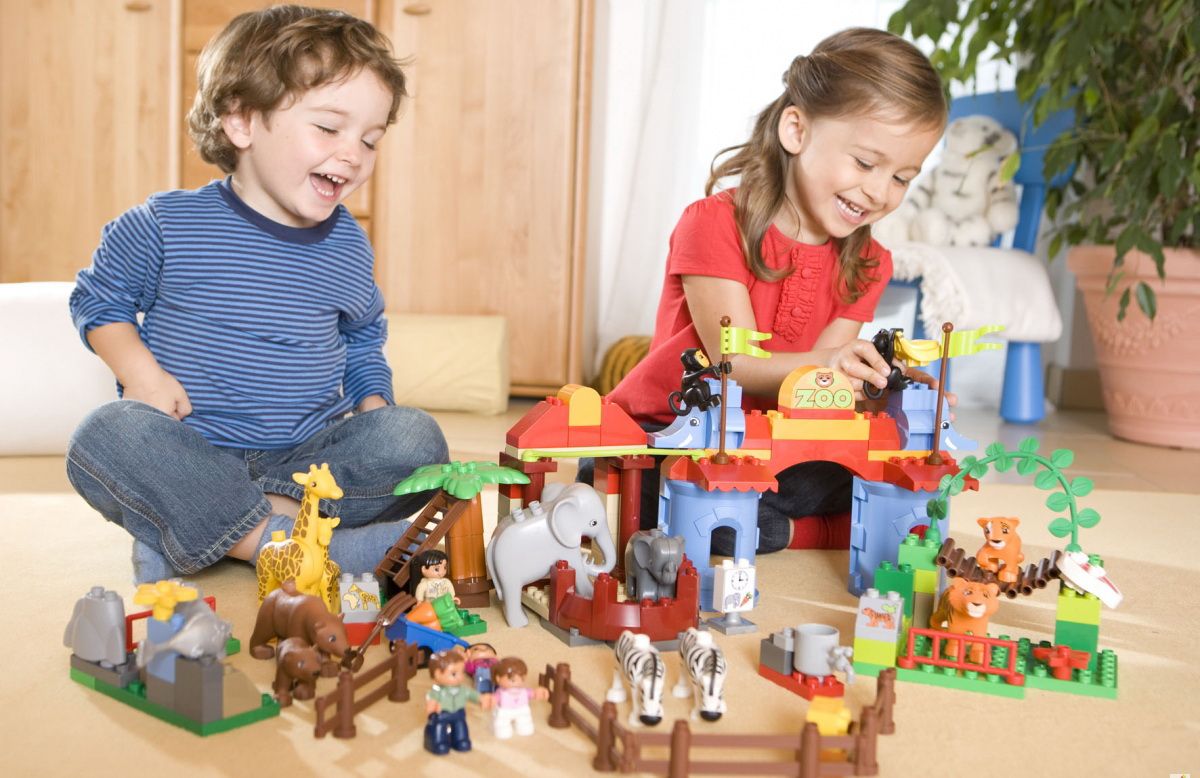 